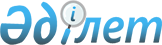 Шиелі кентінен атауы жоқ көшеге Әлімхан Оспановтың есімін беру туралыҚызылорда облысы Шиелі ауданы әкімдігінің 2009 жылғы 09 желтоқсандағы N 791 шешімі. Қызылорда облысының Әділет департаменті Шиелі ауданының Әділет басқармасында 2010 жылы 21 қаңтарда N 10-9-105 тіркелді

      Қазақстан Республикасының "Қазақстан Республикасындағы жергілікті мемлекеттік басқару және өзін-өзі басқару туралы" Заңының 37 бабының 3 тармағын басшылыққа алып, Аудандық ономастикалық комиссия мәжілісінің 2009 жылғы 18 қарашадағы N 2 хаттамасына сәйкес ШЕШЕМІН:



      1. Шиелі кенті, Төле би көшесіне түйісетін атауы жоқ көшеге,  ауданның мәдениеті мен білім саласына еңбегі сіңген, танымал композитор болған Әлімхан Оспановтың есімі берілсін.



      2. Осы шешім алғаш рет ресми жарияланған күнінен бастап қолданысқа енгізіледі.



      3. Осы шешімнің орындалуына бақылау жасауды кент әкімінің орынбасары Түменов Ермаханға жүктелсін.      Кент әкімі                          М. Молдабаев
					© 2012. Қазақстан Республикасы Әділет министрлігінің «Қазақстан Республикасының Заңнама және құқықтық ақпарат институты» ШЖҚ РМК
				